13.10. Политика   по кадификатору пункты 4.1-4.4Запишите слово, пропущенное в схеме.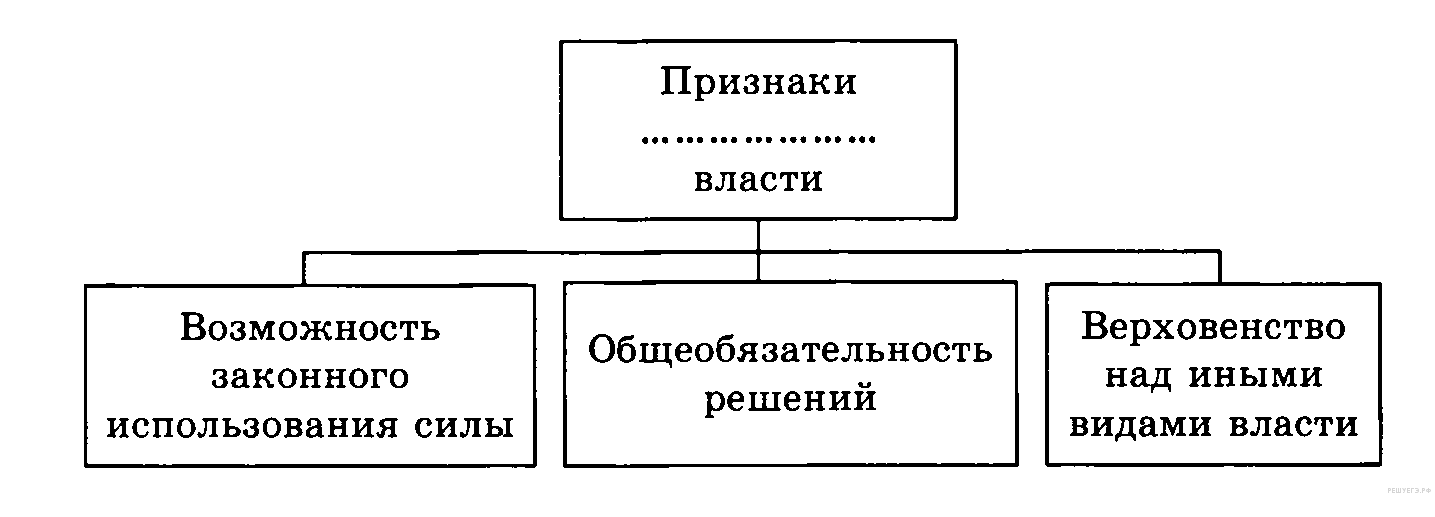 2.Запишите слово, пропущенное в схеме.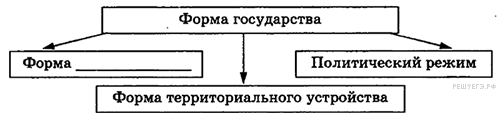 Запишите словосочетание, пропущенное в таблице.ФОРМЫ ГОСУДАРСТВАЗапишите слово, пропущенное в таблице.Запишите слово, пропущенное в схеме.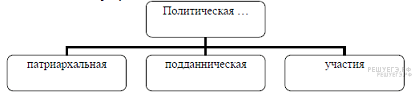 Пояснение.Форма правления, при которой все высшие органы избираются населением − республика. Ответ: республика.Ответ: республика понятие, которое является обобщающим для всех остальных понятий представленного ниже ряда. Запишите это слово (словосочетание).7.Найдите понятие, которое является обобщающим для всех остальных понятий представленного ниже ряда. Запишите это слово (словосочетание).8.Ниже приведен ряд терминов. Все они, за исключением одного, относятся к понятию «субъекты политической деятельности». Найдите один термин, «выпадающий» из общего ряда, и запишите в таблицу цифры, под которыми они указаны.9.Ниже приведён ряд терминов. Все они, за исключением двух, являются признаками демократии. Найдите два термина, «выпадающих» из общего ряда, и запишите в ответ цифры, под которыми они указаны.10.Ниже приведён перечень терминов. Все они, за исключением двух, характеризуют формы государства. Найдите два термина, «выпадающих» из общего ряда, и запишите в ответ цифры, под которыми они указаны.11.Ниже приведён перечень терминов. Все они, за исключением двух, связаны с понятием «политический режим». Найдите два термина, «выпадающих» из общего ряда, и запишите в ответ цифры, под которыми они указаны.12.Найдите в приведенном списке функции государства. Запишите цифры, под которыми они указаны.13. Найдите в приведенном списке формы территориально-государственного устройства. Запишите цифры, под которыми они указаны.Пояснение.К формам территориального-государственного устройства (способ взаимосвязи и распределения полномочий между территориальными образованиями государства) относятся:унитарное государствоконфедерация,федерация.Монархия и республика — формы правления. Ответ: 1, 3, 5.Ответ: 135Пояснение.Политический процесс определяется как динамическая характеристика всей политической системы в целом, последовательная смена ее состояний, стадий развития.Ответ: 3.Ответ: 314. Найдите в приведённом ниже списке типы политических режимов и запишите цифры, под которыми они указаны.15. Установите соответствие между политическим режимом и его признаками: к каждой позиции, данной в первом столбце, подберите соответст-вующую позицию из второго столбца.16. Установите соответствие между формами территориально-государственного устройства и их признаками: к каждой позиции, данной в первом столбце, подберите соответствующую позицию из второго столбца.17. Найдите в приведенном ниже списке формы территориально-государственного устройства и обведите цифры, под которыми они указаны.18.Найдите в приведенном списке черты, характерные для демократического политического режима. Запишите цифры, под которыми они указаны.1) высший орган государственной власти избирается непосредственно народом2) власть подчинена контролю общества3) ограничение оппозиции4) строгая централизация государственной власти5) конституционно закреплено всеобщее и равное избирательное прав249 Найдите в приведенном списке отличительные черты тоталитарного политического режима. 19.Запишите цифры, под которыми они указаны.1) взаимная ответственность государства и общества2) монополия государства на средства массовой информации3) общеобязательная идеология4) централизованная система управления экономикой5) власть подчинена контролю общества20. Найдите в приведенном списке положения, характеризующие парламентскую республику. Запишите цифры, под которыми они указаны.1) формирование правительства парламентом2) прямое всенародное избрание президента3) отсутствие у президента права роспуска парламента4) ответственность правительства перед парламентом5) наделение президента представительскими полномичиями21. Государство Z объединяет несколько штатов, имеющих свои парламенты, правительства и законодательство. В Z периодически проводятся свободные выборы в парламент государства, который формирует правительство из представителей победивших политических партий.Депутаты парламента избирают президента, выполняющего представительные функции. Выберите в приведённом ниже списке характеристики формы государства Z и запишите цифры, под которыми они указаны.22. Раскрывая роль государства в жизни общества, учёные-политологи характеризуют его как центральный институт политической системы. Какие из перечисленных признаков подтверждают это суждение?1) обладает наивысшей концентрацией власти2) устанавливает общеобязательные нормы3) его деятельность регулируется определёнными нормами4) выполняет определённые общественные функции5) регулирует деятельность граждан и организаций на определённой территории6) возникло раньше других социальных институтов 23. Конституция провозглашает Z демократическим федеративным государством с республиканской формой правления. Какие из приведённых признаков характеризуют форму государственного (территориального) устройства Z? Запишите цифры, под которыми они указаны.1) регулярные выборы главы государства и парламента на альтернативной основе2) двухпалатная структура парламента, обеспечивающая представительство регионов3) включение в состав государства нескольких государственных образований, каждое из которых обладает определённой собственнойкомпетенцией4) действие конституций субъектов при верховенстве общей конституции5) наличие реальных политических и социальных прав и свобод граждан6) политический плюрализмПояснение.Государство — это властно-политическая организация общества, обладающая государственным суверенитетом, специальным аппаратом управления и принуждения, и устанавливающая особый правовой порядок на определенной территории.Ответ: 1, 2, 5.Ответ: 125Пояснение.3. свободные выборы, наличие парламента4. наличие парламента6. объединение штатов —  субъекты федерацииОтвет: 3, 4, 6.Ответ: 346Пояснение.1, 4, 5: это основные особенности парламентской республики, где парламент — ключевое и самое важное звено политической системы. Ответ: 1, 4, 5.Ответ: 14524. Прочитайте приведенный ниже текст, в котором пропущен ряд слов. Выберите из предлагаемого списка слова, которые необходимо вставить на место пропусков.«Демократия — форма политической организации государства, основанная на признании народа источником ________(А), его права участвовать в решении государственных дел в сочетании с широким кругом прав и свобод. Важный признак демократии — гарантия соблюдения прав и свобод человека и ________(Б). Еще одной важной чертой демократии является возможность выражения разных политических взглядов — ________(В). Различают демократию прямую и ________(Г). Институтом прямой (непосредственной) демократии является ________(Д). В этом случае ________(Е) сам, без посредников, выносит то или иное решение». Слова в списке даны в именительном падеже. Каждое слово (словосочетание) может быть использовано только один раз.Выбирайте последовательно одно слово за другим, мысленно заполняя каждый пропуск. Обратите внимание на то, что в списке слов больше, чем вам потребуется для заполнения пропусков.Список терминов:Прочитайте приведённый ниже текст, в котором пропущен ряд слов. Выберите из предлагаемого списка слова, которые необходимо вставить на место пропусков.«Президентская республика характеризуется соединением в руках президента полномочий главы______(А) и главы исполнительной власти. Должность премьер-министра в такой республике, как правило, отсутствует. Президента страны избирают внепарламентским путём: или всенародным________(Б) (как, например, в Аргентине), или коллегией выборщиков (как, скажем, в США). Это обеспечивает независимость источника________(В) президента от парламента. Президент получает также право_______(Г) в отношении парламентских решений: он может вернуть на повторное рассмотрение в высший законодательный орган любой______(Д). Но если парламент вторично, квалифицированным большинством голосов -2/3 в обеих палатах - проголосует за него, то проект становится законом, обретает_________(Е), невзирая на мнение президента. Не вправе президент и распустить парламент».25. Слова в списке даны в именительном падеже. Каждое слово (словосочетание) может быть использовано только один раз.Выбирайте последовательно одно слово за другим, мысленно заполняя каждый пропуск. Обратите внимание на то, что слов в списке больше, чем Вам потребуется для заполнения пропусков.Список терминов:Кризис «проникновения» власти Кризис «проникновения» отражает противоречия, которые возникают при стремлении правящих сил (прежде всего высших органов государственной власти) реализовать свои решения во всех сферах общественной жизни. В условиях модернизации соперничество групп за ресурсы власти, господство своих ценностей, властные полномочия, приводит к появлению множества центров влияния, обладающих возможностью изменять в свою пользу содержание управленческих решений (законов, установлений) центральных властей. Например, местные элиты апеллируют к местным нормам, обычаями интересам, что при распаде хозяйственных и иных связей позволяет им сохранить и усилить свое влияние. На изменение характера принятых решений могут претендовать не только местные правящие элиты, стремящиеся к дополнительным полномочиям и прерогативам при решении политических вопросов, но и оппозиция. Снижают эффективностьполитического регулирования также и разнородность позиций различных групп и слоев населения, отсутствие у граждан политического опыта, иррациональные черты массового сознания, влияющие на неадекватное восприятие решений центра.В результате законы, постановления и иные нормативные распоряжения властей во многом теряют свою регулирующую способность, т.е. не проникают в достаточной мере в социальные и политические отношения. Понижение эффективности решений центральных властей принижает авторитет не только режима, но и исповедуемых им ценностей. Попыткиисправить положение, любой ценой «продавить» необходимые решения нередко заставляют режим перешагивать допустимые границы в политическом торге с оппонентами, толкают правящие круги к популизму, способствуют нарастанию коррупции, усиливают теневые механизмы власти.Чтобы решения исполнялись, несмотря на сопротивление, правящие круги должны прежде всего формировать рациональную организацию власти. С одной стороны, к прерогативам центра следует относить только те вопросы, которые необходимо решать в масштабах всего государства (соблюдение равенства всех граждан перед законом, охрана границ, обеспечениестабильности валюты и т.д.), способствуя тем самым активному перераспределению полномочий между центром и местами, возлагая на территориальные органы управления ответственность за принятие конкретных решений по вопросам реформ в их регионах. С другой стороны, такая реорганизация власти должна сохранять вертикальную ответственность нижестоящих органов управления, препятствовать их атомизации и обеспечивать надежные формы контроля за деятельностью всех структур,задействованных в принятии и осуществлении решений. Таким образом, можно будет не только сохранить необходимую обществу централизацию управления, но и решить более общую задачу – обеспечение зависимости государства от гражданского общества.(В.П. Пугачев, А.И. Соловьев)1. В чем, по мнению авторов, проявляется «кризис проникновения» в политике? К чему приводит соперничество властных групп за ресурсы власти в условиях модернизации?Укажите любые два обстоятельства, влияющие на снижение эффективности принимаемых властью политических решений, накоторые обращают внимание авторы.Какие последствия возможны, по мнению авторов, в случае ненадлежащего исполнения политических решений? Приведите любые два последствия.Что понимают авторы под рациональной организацией власти?Опираясь на текст, знание обществоведческого курса и понимание социальных реалий укажите по два проявления рерогатив центральной власти и полномочий местных властей.1511Пояснение.Авторы полагают, что для эффективности государства необходима не только централизация управления, но «обеспечение зависимости государства от гражданского общества». Приведите три аргумента в обоснование заявленной точки зрения.Какой смысл обществоведы вкладывают в понятие «политический лидер»? Привлекая знания обществоведческого курса, составьте два предложения: одно предложение, содержащее информацию о типах лидерства, и одно предложение, раскрывающее любую из функций политического лидера в обществе.Назовите любые три характерных признака демократической республики.Какой смысл обществоведы вкладывают в понятие «политический режим»? Привлекая знания обществоведческого курса, составьте два предложения, содержащие информацию о политическом режиме.Пояснение.Правильный ответ должен содержать следующие элементы:1) смысл понятия, например: совокупность средств и методов, при помощи которых государство оказывает регулирующее воздействие на общество;(Может быть приведено иное, близкое по значению определение.)2) два предложения с информацией о политическом режиме, опирающейся на знания курса, например:− «Политический режим отражает уровень политической свободы общества»;− «Политические режимы могут быть авторитарными, тоталитарными, демократическими».Могут быть составлены любые другие предложения, содержащие информацию о политическом режимеПравильный ответ должен содержать следующие элементы:1) Раскрыто авторское понимание «кризиса проникновения»: – Кризис «проникновения» отражает противоречия, которые возникают при стремлении правящих сил (прежде всего высших органов государственной власти) реализовать свои решения во всех сферах общественной жизни.2) Указана специфика соперничества групп:– В условиях модернизации соперничество групп за ресурсы власти, господство своих ценностей, властные полномочия, приводит к появлению множества центров влияния, обладающих возможностью изменять в свою пользу содержание управленческих решений (законов, установлений) центральных властей.Пояснение.Республиканская форма правления, контроль власти обществом, всеобщее и равное избирательное право — признаки демократического режима. Ограничение оппозиции, строгая централизация государственной власти характерна для авторитарного режима. Ответ: 1, 2, 5.Ответ: 125Пояснение.Федерация — форма государственного устройства, при которой части федеративного государства являются государственными образованиями, обладающими юридически определённой политической самостоятельностью.Унитарное государство — форма территориальной организации, при которой его части являются административно-территориальными единицами и не имеют статуса государственного образования. В отличие от федерации, в унитарном государстве есть единые для всей страны высшие органы государственной власти, единая правовая система, единая конституция.Ответ: 4, 6.Ответ: 46|64Пояснение.1) тоталитарный - политический режим, основанный на полном контроле государства за всеми сферами жизни2) пропорциональный такого типа политического режима не существует3) мажоритарный такого типа политического режима не существует4) демократический политический режим5) легальный такого типа политического режима не существует6) авторитарный политический режим с ограничением прав и свободОтвет: 1, 4, 6.Ответ: 14629. Проиллюстрируйте тремя примерами отличия в системе управления парламентской и президентской республик.30. Государство Z до принятия новой конституции было президентской республикой, а после её принятия стало парламентской республикой. Однако пост президента был сохранён. Кто будет возглавлять исполнительную власть в Z? Какие полномочия сохранятся у президента Z? (Укажите любое одно полномочие.) Перед кем будет ответственно правительство?31. Вам поручено подготовить развёрнутый ответ по теме «Политические режимы». Составьте план, в соответствии с которым вы будете освещать эту тему.План должен содержать не менее трёх пунктов, из которых два или более детализированы в подпунктахС9.5 Политология: «"Разделяй и властвуй" – мудрое правило, но "объединяй и направляй" – ещё лучше». (И. В. Гёте)С9.5 Политология: «Народ, не желающий кормить свою армию, вскоре будет вынужден кормить чужую» (Наполеон Бонапарт)ФОРМЫ ГОСУДАРСТВАХАРАКТЕРИСТИКАФорма правленияОтображает порядок организации и деятельности высших органов государственной власти...Включает в себя средства и методы реализации государственной властью своих полномочийГосударственное устройствоОпределяет характер и способы взаимодействия центральной власти и региональнойФОРМА ПРАВЛЕНИЯПРИНЦИП ФОРМИРОВАНИЯ ОРГАНОВ ВЛАСТИМонархияВласть одного человека является пожизненной, передаётся по наследству...Все высшие органы власти избираются населениемформа государстваметоды государственного властвованияформа правлениятип политического режимаформа государственного устройствадемократический режимполитический режимохлократияаристократиятоталитарный режим1) государство2) политические партии3) политический процесс4) общественные движения5) политические лидеры,6) граждане1) свободные выборы2) многопартийность3) террор 4) плюрализм мнений5) отрицание оппозиции6) принцип открытости и гласности в деятельности государственных органов1) федерация2) президентская республика3) унитарное государство4) иммунитет5) политический режим6) территория1) авторитаризм2) федерализм3) тоталитаризм4) монархия5) демократия6) диктатура1) политическая2) правоохранительная3) социальная4) демократическая5) этническая1) унитарное государство2) монархия3) конфедерация4) республика5) федерация1) тоталитарный2) пропорциональный3) мажоритарный4) демократический5) легальный6) авторитарныйПРИЗНАКИТИПЫ ПРИЗНАКИ ПОЛИТИЧЕСКИХ РЕЖИМОВА) власть осуществляется группой лицБ) гарантировано равенство всех перед законом В) гражданам предоставляется право на многообразие общественных объединенийГ) власть и порядок ценятся больше, чем права и свободы человекаД) особая роль в государстве принадлежит таким институтам, как армия и церковь Е) осуществляется государственный контроль за сферой политики, духовной жизнью общества1) демократичекий 2) авторитарныйПРИЗНАКИ ФОРМА ТЕРРИТОРИАЛЬНО-ГОСУДАРСТВЕННОГО УСТРОЙСТВАА) отсутствует единая налоговая системаБ) союз государств ориентирован на достижение преимущественно внешнеполитических целейВ) властные полномочия разделены между центром и субъектамиГ) на всей территории действует единственная конституция Д) административно-территориальные образования не имеют своих законодательных органовЕ) существует верховенство союзного закона1) унитарное государство 2) конфедеративное государство 3) федеративное государство1) диктатура2) республика 3) демократия4) унитарное государство5) монархия6) федерация1) президентская республика2) унитарное государство3) демократическое государство4) парламентская республика5) авторитарное правление6) федеративное государство1) политический плюрализм2) представительная3) иностранец4) власть5) народ6) исполнительная7) референдум8) гражданин9) суверенитет1) юридическая сила2) власть3) отлагательное вето4) законопроект5) государство6) форма правления7) голосование8) политика9) законодательный